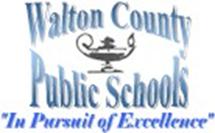 McKinney-Vento ActAre you or someone you know homeless?  The McKinney-Vento Act defines “homeless children and youth” as individuals who lack a fixed, regular, and adequate nighttime residence.  The term includes children and youth who are:  sharing the housing of other persons due to loss of housing, economic hardship, or a similar reason (or doubled up); living in motels, hotels, trailer parks, or camping grounds due to lack of alternative adequate accommodations; living in emergency or transitional shelters; abandoned in hospitals; or waiting foster care placement.  Children and youth who have a primary night time residence that is a public or private place not designed for, or ordinarily used as a regular sleeping accommodation for human begins, children and youth who are living in cars, parks, public spaces, abandoned buildings, substandard housing, bus or train stations, or similar settings, and migratory children who qualify as homeless because they are living in circumstances described above.  If you think any of these apply to your family, please notify Gina Meadows, Homeless Coordinator at 770-266-4508.